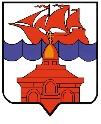 РОССИЙСКАЯ ФЕДЕРАЦИЯКРАСНОЯРСКИЙ КРАЙТАЙМЫРСКИЙ ДОЛГАНО-НЕНЕЦКИЙ МУНИЦИПАЛЬНЫЙ РАЙОНАДМИНИСТРАЦИЯ СЕЛЬСКОГО ПОСЕЛЕНИЯ ХАТАНГАПОСТАНОВЛЕНИЕО признании утратившим силу муниципального нормативного правового актаВ соответствии с Федеральным законом от 13.07.2020 № 193-ФЗ «О государственной поддержке предпринимательской деятельности в Арктической зоне Российской Федерации», Федеральным законом от 06.10.2003 № 131-ФЗ «Об общих принципах организации местного самоуправления в Российской Федерации», протестом Прокуратуры Таймырского Долгано-Ненецкого района от 14.12.2021 № 7/2-06-2021, руководствуясь Уставом сельского поселения Хатанга, в целях приведения нормативных правовых актов Администрации сельского поселения Хатанга в соответствие с требованиями федерального законодательства,ПОСТАНОВЛЯЮ:Признать утратившим силу постановление Администрации сельского поселения Хатанга от 21.02.2014 № 021-П «Об утверждении административного регламента предоставления муниципальной услуги «Выдача градостроительного плана земельного участка» администрацией сельского поселения Хатанга».2.	Опубликовать постановление в Информационном бюллетене Хатангского сельского Совета депутатов и Администрации сельского поселения Хатанга и на официальном сайте органов местного самоуправления сельского поселения Хатанга www.hatanga24.ru3.	Контроль за исполнением настоящего постановления оставляю за собой.4.    Постановление вступает в силу со дня подписания.Глава сельского поселения Хатанга													А.С. Скрипкин22.12.2021 г. № 161 - П